Муниципальное дошкольное образовательное учреждение«Детский сад №117»Проект по ознакомлению детей младшего дошкольного возраста с природой родного края«Трудно птицам зимовать, надо птицам помогать...»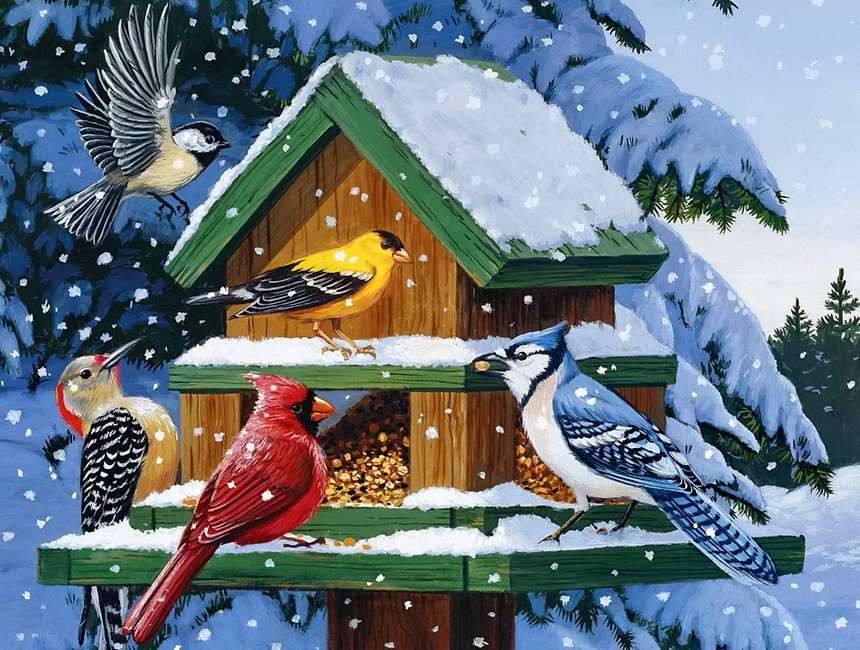 Разработала воспитатель второй младшей группы Масычева Ольга ЮрьевнаСаранск 2018 годКраткосрочный проект: «Трудно птицам зимовать, надо птицам помогать...» во второй младшей группе (3–4 года).Пояснительная записка. В современных условиях проблема экологического воспитания дошкольников приобретает особую остроту и актуальность. Именно в период дошкольного детства происходит становление человеческой личности, формирование начал экологической культуры. Поэтому очень важно разбудить в детях интерес к живой природе, воспитывать любовь к ней, научить беречь окружающий мир.Познакомить детей с особенностями жизни птиц в холодное время года и организовать действенную помощь им позволяет участие в краткосрочном проекте: «Трудно птицам зимовать, надо птицам помогать...»Актуальность.Взаимодействие человека с природой чрезвычайно актуальная проблема современности. Веками человек был потребителем по отношению к природе: жил и пользовался её дарами, не задумываясь о последствиях.Зима - суровое время года. В холодное время года перед зимующими птицами встают жизненно важные вопросы: как прокормиться. Ведь зимой самое страшное для птиц – не холод, а голод. Доступной пищи становится значительно меньше, но потребность в ней возрастает. Иногда естественный корм становится практически недоступным, поэтому многие птицы не могут пережить зиму и погибают. Особенно необходима подкормка птиц в период ненастья, в гололедицу, после снегопада с липким снегом, в сильные морозы. В такие дни прекращать подкормку нельзя. Задача взрослых - воспитывать интерес у детей к друзьям нашим меньшим - птицам, желание узнавать новые факты их жизни, заботиться о них, радоваться от сознания того, что, делясь крохами, можно спасти птиц зимой от гибели. Дать детям элементарные знания о том, чем кормить птиц зимой.Задача взрослых - воспитывать интерес у детей к нашим соседям по планете - птицам, желание узнавать новые факты их жизни, заботиться о них, радоваться от сознания того, что делясь крохами, можно спасти птиц зимой от гибели. Дать детям элементарные знания о том, чем кормить птиц зимой.В совместной работе с родителями мы должны создать условия для общения ребенка с миром природы и для посильной помощи нашим пернатым друзьям. Цель: сформировать общее представление дошкольников о зимующих птицах своего региона, их образе жизни, характерных признаках и связи с окружающей средой, роли человека в жизни птиц. Задачи:сформировать представления о зимующих птицах своего региона;формировать желание помогать птицам в трудных зимних условиях;сформировать навыки у детей правильно подкармливать птиц;способствовать развитию познавательной и творческой активности, любознательности;расширять кругозор и обогащать словарный запас детей, развивать связную речь;привлечь родителей к более тесному сотрудничеству в проектной деятельности;создать условия для расширения представлений о птицах (пополнить развивающую предметно-пространственную среду по теме проекта).Участники проекта: дети второй младшей группы (возраст 3-4 года) №4, воспитатель, родителиВид проекта: детско - творческийТип проекта: краткосрочный.Ожидаемые результаты реализации проекта:усвоение знаний детьми о зимующих птицах и их детенышах;определение среды обитания;установление причинно-следственных связей между образом жизни и средой обитания;заинтересованность детей совместно с родителями в заботе о птицах, желание помогать им в зимний период (изготовление кормушек, подкормка птиц зимой);развитие у детей любознательности, творческих способностей, познавательной активности, коммуникативных навыков.Сроки реализации проекта:10.01.18-28.02.18  1этап. Подготовительный этапопределение темы проекта;разработка перспективного плана проекта;создание необходимых условий для реализации проекта;разработка методических материалов, рекомендаций по теме (подборка консультаций для родителей и т. д.);подготовка атрибутов для проведения мероприятий (иллюстрации, маски для игр, художественная литература, создание картотеки пальчиковых игр по теме «Зимующие птицы»)2этап. Основной (практический)Представляет собой внедрение в воспитательно-образовательный процесс эффективных методов и приемов по расширению знаний дошкольников о зимующих птицах своего региона, их повадках, особенностях жизни в зимний период.Направления реализации:Работа воспитателей с детьми;Работа воспитателей с родителями;Совместная деятельность родителей и детей. Работа с воспитанникамиОбразовательные области:1. социально-коммуникативное развитие, 2. познавательное развитие, 3. речевое развитие, 4. художественно-эстетическое развитие, 5. физическое развитие. Формы работы: непосредственно организованная деятельность, беседы, наблюдения, дидактические, пальчиковые и подвижные игры, чтение художественной литературы, прослушивание аудиозаписей, просмотр презентаций, мультфильмов, продуктивные виды деятельности.3. Заключительный этап. Подведение итогов.Перспективный план мероприятий по реализации проектаЛитература.Дыбина О. В. Занятия по ознакомлению с окружающим миром в младшей группе детского сада. Конспекты занятий. – М.: МОЗАИКА-СИНТЕЗ, 2015.Коломина Н. В. Воспитание основ экологической культуры в детском саду. Москва, 2004.С. Н. Николаева. Эколог в детском саду. Москва, 2003.В. Н. Чернякова «Экологическая работа в ДОУ», творческий центр «Сфера»2008г.«Проектный метод в деятельности дошкольного учреждения» составители Л. С. Киселева, Т. А. Данилина, Т. С. Лагода, М. Б. Зуйкова, Москва «АРКТИ», 2005г.Интернет – ресурсы: Социальная сеть работников образования nsportal.ru, maam.ruКуцакова Л. В. Конструирование и художественный труд в детском саду: Программа и конспекты занятий. - М. : ТЦ Сфера, 2007.Комарова Т. С. Занятия по изобразительной деятельности в детском саду.Маханева М. Д. Экологическое развитие детей дошкольного и младшего школьного возраста. М., 2004.Прогулки в детском саду ФГОС ДО И. В. Кравченко, Т. Л. Долгова.№ п/п№ п/пТемаТемаТемаПрограммное содержаниеЯнварьЯнварьЯнварьЯнварьЯнварьЯнварь1.1.Изучение, анализ и обобщение методической и художественной литературы по теме проекта «»; Изучение, анализ и обобщение методической и художественной литературы по теме проекта «»; Изучение, анализ и обобщение методической и художественной литературы по теме проекта «»; Изучение, анализ и обобщение методической и художественной литературы по теме проекта «»; 2.2.Подбор материала необходимого для работы с детьми и родителями по теме проектаПодбор материала необходимого для работы с детьми и родителями по теме проектаПодбор материала необходимого для работы с детьми и родителями по теме проектаПодбор материала необходимого для работы с детьми и родителями по теме проекта3.3.Создание картотеки загадок, пословиц, пальчиковых и подвижных игр о птицахСоздание картотеки загадок, пословиц, пальчиковых и подвижных игр о птицахСоздание картотеки загадок, пословиц, пальчиковых и подвижных игр о птицахСоздание картотеки загадок, пословиц, пальчиковых и подвижных игр о птицах4.4.Беседы: «Что ты знаешь о зимующих птицах?»,«Чем птицы отличаются от животных?; «Где живут птицы?», «Меню птиц»; «Каких птиц я видел, гуляя с родителями?»; Беседы: «Что ты знаешь о зимующих птицах?»,«Чем птицы отличаются от животных?; «Где живут птицы?», «Меню птиц»; «Каких птиц я видел, гуляя с родителями?»; Углубление и расширение знаний детей о зимующих птицах нашего края. Расширение знаний детей о птицах, особенностях их строения. Воспитание заботливого отношения к птицамУглубление и расширение знаний детей о зимующих птицах нашего края. Расширение знаний детей о птицах, особенностях их строения. Воспитание заботливого отношения к птицам5.5.НОД по рисованию  «Приглашаем снегирей съесть рябинку поскорей».НОД по рисованию  «Приглашаем снегирей съесть рябинку поскорей».Развивать мелкую моторику рук, умение регулировать силу нажима, укреплять мускулатуру кистей рук. Расширять знания детей о зимующих птицах Закрепление умения детей передавать свои наблюдения за живой природой в художественно – изобразительной деятельности.Развивать мелкую моторику рук, умение регулировать силу нажима, укреплять мускулатуру кистей рук. Расширять знания детей о зимующих птицах Закрепление умения детей передавать свои наблюдения за живой природой в художественно – изобразительной деятельности.6.6.Словесные игры:  «Назови ласково»; «Кто кем будет?». «Птичий концерт», «Скажи наоборот»Словесные игры:  «Назови ласково»; «Кто кем будет?». «Птичий концерт», «Скажи наоборот»формировать желание произносить слова правильно;- выделять звуки в словах, учить звукоподражанию, учить употреблять слова, противоположные по значению заданному слову формировать желание произносить слова правильно;- выделять звуки в словах, учить звукоподражанию, учить употреблять слова, противоположные по значению заданному слову 7.7.Дидактические игры «Угадай, кто это?», «Добрые дела», «Мешок плохих поступков» «Один - много»; «Угадай по описанию»; «Что за птица?»; «Угадай, кого не стало»; Дидактические игры «Угадай, кто это?», «Добрые дела», «Мешок плохих поступков» «Один - много»; «Угадай по описанию»; «Что за птица?»; «Угадай, кого не стало»; Способствовать развитию коммуникативных качеств детей:  упражнять детей в употреблении вежливых слов, используя выражения, мимику, позу.Способствовать развитию коммуникативных качеств детей:  упражнять детей в употреблении вежливых слов, используя выражения, мимику, позу.8.8.Пальчиковые игры «Воробьи – воробышки»; «Птичья кормушка»;Пальчиковые игры «Воробьи – воробышки»; «Птичья кормушка»;Развитие движений руки и снятия мышечного напряжения в кисти.Развитие движений руки и снятия мышечного напряжения в кисти.9.9.Сюжетно-ролевые игры «Больница птиц»; «Пригласи синичку в гости»;Сюжетно-ролевые игры «Больница птиц»; «Пригласи синичку в гости»;закрепить знания детей о зимующих птицах, о роли человека в жизни зимующих птиц в процессе игры.закрепить знания детей о зимующих птицах, о роли человека в жизни зимующих птиц в процессе игры.10.10.Ситуативный разговор:  «Можно ли подбирать птичьи перышки?», «Как птицы защищаются?»Ситуативный разговор:  «Можно ли подбирать птичьи перышки?», «Как птицы защищаются?»рассказать детям о зимующих птицах, объяснить причину их перелетов (перелетные, зимующие); учить отвечать на вопросы полными ответами, способствовать воспитанию заботливого отношения к птицам.рассказать детям о зимующих птицах, объяснить причину их перелетов (перелетные, зимующие); учить отвечать на вопросы полными ответами, способствовать воспитанию заботливого отношения к птицам.12.12.Подвижные игры «Птички летают»; «Вороны и собачка»;Подвижные игры «Птички летают»; «Вороны и собачка»;Учить быстро бегать; ориентироваться в пространстве.
Формирование и совершенствование двигательных навыков, сохранение и укрепление здоровья ребенка.Учить быстро бегать; ориентироваться в пространстве.
Формирование и совершенствование двигательных навыков, сохранение и укрепление здоровья ребенка.1313Чтение художественных произведений: С. Маршак «Где обедал воробей?»; З. Александрова «Гули-гули»; Н. Хилтон «Скворечник»; Сказки М. Горького, А. Барто «Птичка», «Кто как кричит? »; Е. Чарушин «Яшка»; М. Зощенко «Умная птичка, Е. Авдеенко «Воробей»; А. Толстой «Умная галка»; М. Пришвин «Дятел», «Гаечки»; М. Горький «Воробьишко»; Бианки «Синичкин календарь», "Воробьишко”Чтение художественных произведений: С. Маршак «Где обедал воробей?»; З. Александрова «Гули-гули»; Н. Хилтон «Скворечник»; Сказки М. Горького, А. Барто «Птичка», «Кто как кричит? »; Е. Чарушин «Яшка»; М. Зощенко «Умная птичка, Е. Авдеенко «Воробей»; А. Толстой «Умная галка»; М. Пришвин «Дятел», «Гаечки»; М. Горький «Воробьишко»; Бианки «Синичкин календарь», "Воробьишко”Продолжать приучать детей слушать художественные, эмоционально воспринимая их содержание; учить сопереживать героям, понимать их поступки; формировать личностное отношение к произведению. Продолжать работу по формированию интереса к литературному произведению, к книге, воспитывать интонационную выразительность речи.Продолжать приучать детей слушать художественные, эмоционально воспринимая их содержание; учить сопереживать героям, понимать их поступки; формировать личностное отношение к произведению. Продолжать работу по формированию интереса к литературному произведению, к книге, воспитывать интонационную выразительность речи.14.14.Прослушивание аудиозаписи: «Голоса птиц».Прослушивание аудиозаписи: «Голоса птиц».Познакомить с голосами птицПознакомить с голосами птиц15.15.Разучивание стихотворения А. Игнатовой «Алой кисточкой заря…».Разучивание стихотворения А. Игнатовой «Алой кисточкой заря…».Развивать внимание, память, воспитывать заботливое отношение к птицамРазвивать внимание, память, воспитывать заботливое отношение к птицам16.16.Загадки о птицахЗагадки о птицахУточнить и расширить представления детей о разнообразии   зимующих птиц. Формировать знания об общих признаках птиц (клюв, органы передвижения, перьевой покров). Уточнить и расширить представления детей о разнообразии   зимующих птиц. Формировать знания об общих признаках птиц (клюв, органы передвижения, перьевой покров). 17.17.Рассматривание зимующих птиц на иллюстрациях в книгах и журналах.Рассматривание зимующих птиц на иллюстрациях в книгах и журналах.помочь понять сюжет картины, характеризовать взаимоотношения между персонажамипомочь понять сюжет картины, характеризовать взаимоотношения между персонажами18.18.Просмотр мультфильма Просмотр мультфильма Сбор корма для птиц.Наблюдение за птицами вне детского сада.Сбор корма для птиц.Наблюдение за птицами вне детского сада.Сбор корма для птиц.Наблюдение за птицами вне детского сада.Сбор корма для птиц.Наблюдение за птицами вне детского сада.Сбор корма для птиц.Наблюдение за птицами вне детского сада.Сбор корма для птиц.Наблюдение за птицами вне детского сада.Подкормка птиц во время прогулок; вывешивание кормушек, сделанных руками родителей.Подкормка птиц во время прогулок; вывешивание кормушек, сделанных руками родителей.Подкормка птиц во время прогулок; вывешивание кормушек, сделанных руками родителей.Подкормка птиц во время прогулок; вывешивание кормушек, сделанных руками родителей.Подкормка птиц во время прогулок; вывешивание кормушек, сделанных руками родителей.Подкормка птиц во время прогулок; вывешивание кормушек, сделанных руками родителей.Индивидуальные беседы: «Обсуждаете ли вы дома с ребенком тему проекта?».Индивидуальные беседы: «Обсуждаете ли вы дома с ребенком тему проекта?».Индивидуальные беседы: «Обсуждаете ли вы дома с ребенком тему проекта?».Индивидуальные беседы: «Обсуждаете ли вы дома с ребенком тему проекта?».Индивидуальные беседы: «Обсуждаете ли вы дома с ребенком тему проекта?».Индивидуальные беседы: «Обсуждаете ли вы дома с ребенком тему проекта?».Консультация для родителей «Как помочь птицам пережить зиму»; Консультация для родителей «Как помочь птицам пережить зиму»; Консультация для родителей «Как помочь птицам пережить зиму»; Консультация для родителей «Как помочь птицам пережить зиму»; Консультация для родителей «Как помочь птицам пережить зиму»; Консультация для родителей «Как помочь птицам пережить зиму»; ФевральФевральФевральФевральФевральФевраль1.Беседы:- «Какие птицы прилетают на участок детского сада?»; - «Нужно ли заботиться о птицах?»;- «Какую пользу приносят птицы?» - «Синичка - гостья нашего двора», - «Знакомство с воробьем»Беседы:- «Какие птицы прилетают на участок детского сада?»; - «Нужно ли заботиться о птицах?»;- «Какую пользу приносят птицы?» - «Синичка - гостья нашего двора», - «Знакомство с воробьем»Расширение знаний детей об условиях жизни птиц зимой Воспитание бережного отношения к птицам, любви к живой природе и желания заботиться о птицах; формировать обобщенное представление о зимующих и перелетных птицах, учить различать их по существенному признаку: возможность удовлетворения потребности в пище; углублять представления о причинах отлета птиц (исчезновение основного корма, замерзание водоемов, земли); Расширение знаний детей об условиях жизни птиц зимой Воспитание бережного отношения к птицам, любви к живой природе и желания заботиться о птицах; формировать обобщенное представление о зимующих и перелетных птицах, учить различать их по существенному признаку: возможность удовлетворения потребности в пище; углублять представления о причинах отлета птиц (исчезновение основного корма, замерзание водоемов, земли); Расширение знаний детей об условиях жизни птиц зимой Воспитание бережного отношения к птицам, любви к живой природе и желания заботиться о птицах; формировать обобщенное представление о зимующих и перелетных птицах, учить различать их по существенному признаку: возможность удовлетворения потребности в пище; углублять представления о причинах отлета птиц (исчезновение основного корма, замерзание водоемов, земли); 2.НОД по лепке «Птички в гнездышках».НОД по лепке «Птички в гнездышках».Создание условий для развития творческих способностей детей посредством организации продуктивной деятельности. Обучение лепить птичку из нескольких частей.Создание условий для развития творческих способностей детей посредством организации продуктивной деятельности. Обучение лепить птичку из нескольких частей.Создание условий для развития творческих способностей детей посредством организации продуктивной деятельности. Обучение лепить птичку из нескольких частей.3.Речевая игра: «Кто как кричит», «Чей голос? »Речевая игра: «Кто как кричит», «Чей голос? »формировать желание произносить слова правильно; выделять звуки в словах, учить звукоподражанию;формировать желание произносить слова правильно; выделять звуки в словах, учить звукоподражанию;формировать желание произносить слова правильно; выделять звуки в словах, учить звукоподражанию;3.Дидактические игры«Большие и маленькие птицы на кормушке», «Накорми птиц»; «Найди маме птенца»; «Каких птиц много на дереве?»; «Назови и покажи зимующих птиц».Дидактические игры«Большие и маленькие птицы на кормушке», «Накорми птиц»; «Найди маме птенца»; «Каких птиц много на дереве?»; «Назови и покажи зимующих птиц».Дать понятия о жизни птиц в зимний период. Формирование у детей интереса к птицам, узнавать их по внешнему виду. Развитие умения сравнивать, устанавливать простейшие причинно-следственные связи. Воспитание бережного отношения к птицам, желание подкармливать их зимой. Воспитание бережного отношения к природе.Дать понятия о жизни птиц в зимний период. Формирование у детей интереса к птицам, узнавать их по внешнему виду. Развитие умения сравнивать, устанавливать простейшие причинно-следственные связи. Воспитание бережного отношения к птицам, желание подкармливать их зимой. Воспитание бережного отношения к природе.Дать понятия о жизни птиц в зимний период. Формирование у детей интереса к птицам, узнавать их по внешнему виду. Развитие умения сравнивать, устанавливать простейшие причинно-следственные связи. Воспитание бережного отношения к птицам, желание подкармливать их зимой. Воспитание бережного отношения к природе.Наблюдения на прогулке за птицами, подкормка птицНаблюдения на прогулке за птицами, подкормка птицформирование умений: наблюдать, сравнивать, анализировать и отражать результаты наблюдений в разных видах творческой деятельности (театральной, игровой, музыкальной, художественной, продуктивной) ; Поощрять инициативу по уходу за птицами, прилетающими на участок к кормушке.формирование умений: наблюдать, сравнивать, анализировать и отражать результаты наблюдений в разных видах творческой деятельности (театральной, игровой, музыкальной, художественной, продуктивной) ; Поощрять инициативу по уходу за птицами, прилетающими на участок к кормушке.формирование умений: наблюдать, сравнивать, анализировать и отражать результаты наблюдений в разных видах творческой деятельности (театральной, игровой, музыкальной, художественной, продуктивной) ; Поощрять инициативу по уходу за птицами, прилетающими на участок к кормушке.4.Пальчиковые игры «Сел на ветку снегирек»; «Сорока»; «Птичка крылышками машет».Пальчиковые игры «Сел на ветку снегирек»; «Сорока»; «Птичка крылышками машет».Развитие мелкой моторики, умения действовать в соответствии с текстом.Развитие мелкой моторики, умения действовать в соответствии с текстом.Развитие мелкой моторики, умения действовать в соответствии с текстом.5.Подвижные игры «Птички в гнездышках»; «Воробушки и автомобиль»; «Кот и воробьи».Подвижные игры «Птички в гнездышках»; «Воробушки и автомобиль»; «Кот и воробьи».Развивать основные виды движений: ходьба, бег, прыжки.Учить останавливаться по сигналу, выполнять правила игры.Развивать основные виды движений: ходьба, бег, прыжки.Учить останавливаться по сигналу, выполнять правила игры.Развивать основные виды движений: ходьба, бег, прыжки.Учить останавливаться по сигналу, выполнять правила игры.6.Сюжетно-ролевые игры «Птичкина столовая».Сюжетно-ролевые игры «Птичкина столовая».закрепить знания детей о зимующих птицах, о роли человека в жизни зимующих птиц в процессе игры.закрепить знания детей о зимующих птицах, о роли человека в жизни зимующих птиц в процессе игры.закрепить знания детей о зимующих птицах, о роли человека в жизни зимующих птиц в процессе игры.8.Ситуативный разговор: «Что значит заботиться о зимующих птицах?»; «Пернатые друзья».Ситуативный разговор: «Что значит заботиться о зимующих птицах?»; «Пернатые друзья».Формирование общего представления детей о зимующих птицах, их образе жизни, характерных признаках, роли человека в жизни птиц.Формирование общего представления детей о зимующих птицах, их образе жизни, характерных признаках, роли человека в жизни птиц.Формирование общего представления детей о зимующих птицах, их образе жизни, характерных признаках, роли человека в жизни птиц.9.Чтение художественных произведений: В. Звягина «Воробей»; Т. Евдошенко «Берегите птиц»; В. Берестов «Воробушки»; А. Барто«Воробей». Стихи: А. Барто: «Синица», «Села птичка на окошко»; А. Блок «Ворона»; «Покормите птиц зимой»Чтение художественных произведений: В. Звягина «Воробей»; Т. Евдошенко «Берегите птиц»; В. Берестов «Воробушки»; А. Барто«Воробей». Стихи: А. Барто: «Синица», «Села птичка на окошко»; А. Блок «Ворона»; «Покормите птиц зимой»прививать интерес к литературным произведениям, стихам, сказкам, потешкам, поговоркам; Формирование у детей интереса к птицам, узнавать их по внешнему виду. Развитие умения сравнивать, устанавливать простейшие причинно-следственные связи. Воспитание бережного отношения к птицам, желание подкармливать их зимой.прививать интерес к литературным произведениям, стихам, сказкам, потешкам, поговоркам; Формирование у детей интереса к птицам, узнавать их по внешнему виду. Развитие умения сравнивать, устанавливать простейшие причинно-следственные связи. Воспитание бережного отношения к птицам, желание подкармливать их зимой.прививать интерес к литературным произведениям, стихам, сказкам, потешкам, поговоркам; Формирование у детей интереса к птицам, узнавать их по внешнему виду. Развитие умения сравнивать, устанавливать простейшие причинно-следственные связи. Воспитание бережного отношения к птицам, желание подкармливать их зимой.10.Загадки о птицахЗагадки о птицахВыявить уровень знания детей о зимующих птицах.Выявить уровень знания детей о зимующих птицах.Выявить уровень знания детей о зимующих птицах.12.Рассматривание картин «Птицы на кормушке»; «Дети кормят птиц».Рассматривание картин «Птицы на кормушке»; «Дети кормят птиц».Продолжать учить рассматривать картину, помогая определить тему и конкретизировать действия и взаимоотношения персонажейПродолжать учить рассматривать картину, помогая определить тему и конкретизировать действия и взаимоотношения персонажейПродолжать учить рассматривать картину, помогая определить тему и конкретизировать действия и взаимоотношения персонажей13.Просмотр мультфильмов Просмотр мультфильмов Изготовление мини сборника: «рассказы о птицах»Изготовление мини сборника: «рассказы о птицах»Изготовление мини сборника: «рассказы о птицах»Изготовление мини сборника: «рассказы о птицах»Изготовление мини сборника: «рассказы о птицах»Изготовление мини сборника: «рассказы о птицах»Консультация «Как и из чего можно сделать кормушку для птиц».Консультация «Как и из чего можно сделать кормушку для птиц».Консультация «Как и из чего можно сделать кормушку для птиц».Консультация «Как и из чего можно сделать кормушку для птиц».Консультация «Как и из чего можно сделать кормушку для птиц».Консультация «Как и из чего можно сделать кормушку для птиц».